.Intro : 16 + 26, démarrer 2 comptes avant les parolesSIDE ROCK, HEEL GRIND, CROSS, ¼ TURN, ¼ TURN with SIDE CHASSEPOINT, HOLD & POINT, HOLD & HEEL SWITCHES, KICK BALL STEPFORWARD, SWEEP, FORWARD, SWEEP, ROCK RECOVER, BACK-LOCK-BACKLEFT FULL TURN, ¼ LEFT TURN, HOLD, BALL-SIDE-TOUCH¼ MONTEREY TURN (TWICE), HEEL-TAP-TAP-HEEL& into a ¼ TURNPRISSY WALKS WITH HOLDS, ROCK RECOVER, TRIPLE BACKBACK, SWEEP (TWICE), SAILOR  ½ TURN, ¼ TURN  INTO SIDE, HOLDSAILOR STEPS LEFT/RIGHT, TOUCH ½ UNWIND, SPIRAL TURN*Restart ICI face à 6h pendant le 5ème mur avec un “change step” au  compte “&” (PG à côté du PD)TRIPLE FORWARD, CROSS, POINT (TWICE), STARTING JAZZ BOX ½ TURNENDING JAZZ BOX ½ TURN, SIDE, HOLD, SIDE, HOLDRecommencer la danse depuis lé début!!!KEEP  DANCING !!!!!I Drove All Night (fr)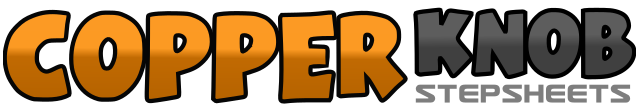 .......Compte:78Mur:2Niveau:Intermédiaire.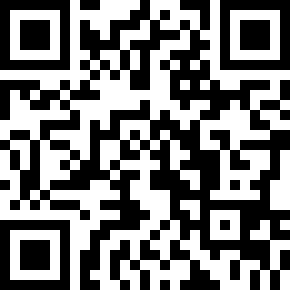 Chorégraphe:Eric Rivera Traversier (FR) - Mars 2020Eric Rivera Traversier (FR) - Mars 2020Eric Rivera Traversier (FR) - Mars 2020Eric Rivera Traversier (FR) - Mars 2020Eric Rivera Traversier (FR) - Mars 2020.Musique:I Drove All Night - Céline DionI Drove All Night - Céline DionI Drove All Night - Céline DionI Drove All Night - Céline DionI Drove All Night - Céline Dion........1, 2Rock PD à D, revenir sur PG3&4Talon D croisé devant PG, PG légèrement à G, PD légèrement à D5, 6PG croisé devant PD, ¼  tour à G sur Ball G + PD derrière7&8¼ de tour à G avec Chassé latéral à G: PG, PD, PG                 6h1, 2&Pointer PD à D, Pause, ramener PD à côté du PG3, 4&Pointer PG à G, Pause, ramener PG à côté du PD5&6&Talon D devant, ramener PD à côté du PG, Talon G devant, ramener PG à côté du PD7&8Kick D vers l'avant, poser Ball D à côté du PG, PG devant1, 2PD devant avec Sweep G d'arrière en avant3, 4PG devant avec Sweep D d'arrière en avant5, 6Rock PD devant, revenir sur PG7&8PD derrière, Lock PG croisé devant PD, PD derrière1, 2½ tour à G sur Ball D + PG devant, ½ tour à G  sur Ball G + PD derrière3, 4¼ de tour à G + PG à G, Pause&5, 6Ball D à côté du PG, PG à G, Touch D à côté du PG                 3h7&8Kick D vers diagonale avant D, Ball D à côté du PG, PG croisé devant PD           4h301, 2Pointer PD à D, ¼ de tour à D sur Ball G + ramener PD à côté du PG               6h3, 4Pointer PG à G, ramener PG à côté du PD5&6&Talon D devant, ramener PD à côté du PG, 1/8 de tour à G + Touch G à côté du PD, poser PG à côté du PD       4h307&8&Touch D à côté du PG, poser PD à côté du PG, 1/8 de tour à G + Talon G devant, ramener PG à côté du PD           3h1, 2PD légèrement croisé devant PG avec Sweep G d'arrière en avant,  finir le sweep + Pause3, 4PG légèrement croisé devant PD avec Sweep D d'arrière en avant, finir le Sweep + Pause5, 6Rock PD devant, revenir sur PG7&8PD derrière, PG à côté du PD, PD derrière1, 2PG derrière avec Sweep D d'avant en arrière, finir le Sweep3, 4PD derrière avec Sweep G d'avant en arrière, finir le Sweep5&6¼ de tour à G + PG croisé derrière PD, PD à côté du PG, ¼ de tour à G + PG devant              9h7, 8¼ de tour à G + PD à D, Pause                    6h1&2PG croisé derrière PD, PD à D, PG à G3&4PD croisé derrière PG, PG à G, PD à D5, 6Touch G derrière talon D, dérouler ½ tour à G avec transfert sur PG devant             12h7PD devant tour en démarrant un tour complet à G en gardant les deux pieds au sol ( le PG sera donc croisé ''lock” devant PD)8Terminer le tour complet (Spiral Turn) [appui sur PD]1&2PG devant, PD à côté du PG, PG devant3, 4PD croisé devant PG, Pointer PG à G5, 6PG croisé devant PD, Pointer PD à D7, 8PD croisé devant PG, ¼ de tour à D + PG derrière1, 2¼ de tour à D + PD à D, PG croisé devant PD                  6h3, 4&PD à D, Pause, ramener PG à côté du PD5, 6&PD à D, Pause, ramener PG à côté du PD